GTP cyclohydrolase I (E.C. 3.5.4.16)ALIGNMENTS: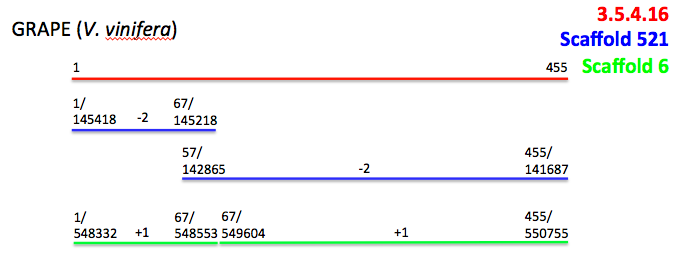 Fig. 1: Alignment results for a tblastn comparing the blueberry scaffolds to the amino acid sequence for GTP cyclohydrolase I (E.C. 3.5.4.16) from the grape genome. Numbers at either end of the lines represent the location (top = location in 3.5.4.16 sequence; bottom = location in scaffold sequence). Numbers in the middle of scaffolds indicate reading frame values. Query = 455 aa sequence for enzyme 3.5.4.16 (GTP cyclohydrolase I) in Vitis viniferaSubject = V. corymbosum 454-ScaffoldsResults: Significant hits on scaffolds 6 and 521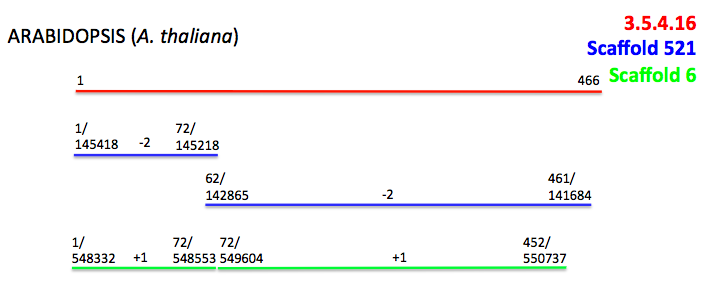 Fig. 2: Alignment results for a tblastn comparing the blueberry scaffolds to the amino acid sequence for GTP cyclohydrolase I (E.C. 3.5.4.16) from the Arabidopsis thaliana genome. Numbers at either end of the lines represent the location (top = location in 3.5.4.16 sequence; bottom = location in scaffold sequence). Numbers in the middle of scaffolds indicate reading frame values.Query = 466 aa sequence for enzyme 3.5.4.16 (GTP cyclohydrase I) in Arabidopsis thalianSubject = V. corymbosum 454-ScaffoldsResults: Significant hits for scaffolds 6 and 521PRIMERS:E.C. 3.5.4.16 in Scaffold 6 (query sequence starts at base 548332 on the scaffold)1) For Primer: AGCGCTCCAGATTCTTTAGTTGRev Primer: GATTGTAGCAGTGCCTCTACCCRepeats (tc) x 30 PCR product = 279 bp & start at base 4902232)For Primer: TAGAAGAGAACGGAGTGAAGGGRev Primer: AGGAAAACCCATAAAGAGGAGGRepeats (tc) x 24 PCR product = 297 bp & start at base 5485953) For Primer: GATGGTTTCTTGAACGTGATGARev Primer: GCGCCTCCTGCTTCTTATAGTARepeats (ag) x 13 PCR product = 160 bp & start at base 471712E.C. 3.5.4.16 in Scaffold 521 (query sequence starts at base 145418 on the scaffold)1)For Primer: CTCTTCCTGATCCAGAAGCTGTRev Primer: GTTTTTCTTGCGTCTTTCTGCTRepeats (ag) x 16 PCR product = 267 bp & start at base 155555 2)For Primer: TCGAATATAGGTCCACCTCAGCRev Primer: TGAGTTTACCTTCAGACCAGCARepeats (ct) x 12 PCR product = 210 bp & start at base 1034493)For Primer: TTGTTGTACGGTTGTACCAAGGRev Primer: GTTAAGACTTGCGAGAGGAGGARepeats (ag) x 11 PCR product = 139 bp & start at base 1356655-formyltetrahydrofolate cycloligase (E.C. 6.3.3.2)ALIGNMENT: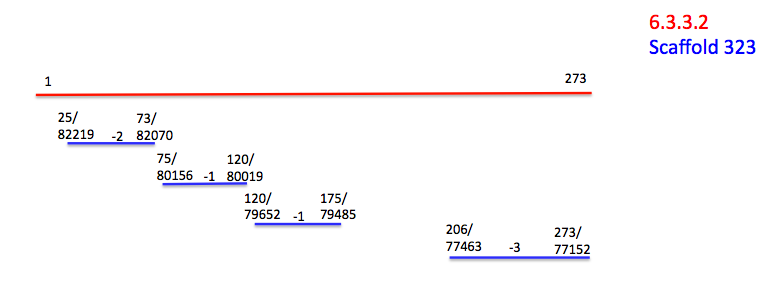 Fig. 3: Alignment results for a tblastn comparing the blueberry scaffolds to the amino acid sequence for 5-formyltetrahydrofolate cycloligase (E.C. 6.3.3.2) from the grape (Vitis vinifera) genome. Numbers at either end of the lines represent the location (top = location in 6.3.3.2 sequence; bottom = location in scaffold sequence). Numbers in the middle of scaffolds indicate reading frame values.Query = 273 aa sequence for enzyme 6.3.3.2 (5-formyltetrahydrofolate cycloligase) in Vitis viniferaSubject = V. corymbosum 454-ScaffoldsResults: Significant hits on scaffold 323PRIMERS:E.C. 6.3.3.2 in Scaffold 323 (query sequence starts at base 82219 on the scaffold)1) For Primer: TACTCGATCAATGTGGGCTATGRev Primer: TGGACTAGGTTCACAGATGCAGRepeats (ct) x 16 PCR product = 271 bp & start at base 787982)For Primer: CTCCTCCGGTATGAATATCGTCRev Primer: GAGAGAGAGAGCACAATCAGCARepeats (tc) x 15 PCR product = 168 bp & start at base 1018413)For Primer: TATTGCCACGTTACCTGAGTTGRev Primer: CAATTGGCAATGAGTGAAGAGARepeats (tg) x 13 PCR product = 292 bp & start at base 71649